НОБЕЛЕВСКАЯ ПРЕМИЯ                         ПО ЛИТЕРАТУРЕ за 2013 год присуждена канадской писательнице Элис Мунро. Э.Мунро стала 13-й женщиной, получившей Нобелевскую премию по литературе и 110-м Нобелевским лауреатом в этой категории         в целом. 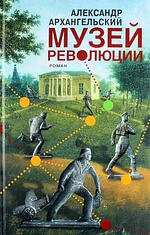 Элис Мунро родилась       в 1931 году в Канаде. Лауреат Букеровской премии 2009 года за совокупность достижений,  несколько раз являлась претендентом  на Нобелевскую премию.        Её первый рассказ был напечатан в 1950 году.    В 1968 году была опубликована первая книга - "Танец счастливых теней". Прозу 82-летней канадской новеллистки нередко сравнивают  с чеховской. В её коротких произведениях, как и в рассказах русского классика, сюжет вторичен, важна глубина переживаний героев, точнее — героинь, так как Мунро пишет в основном о женских судьбах.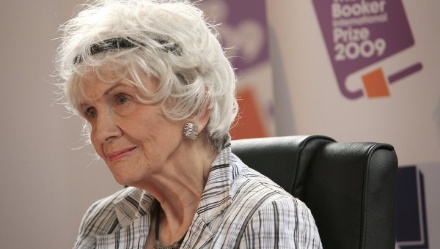 Сумма каждой из Нобелевских премий         в 2013 году составила 8 миллионов шведских крон (1,2 миллиона долларов США). Церемония награждения представленных лауреатов пройдет 10 декабря в Стокгольме   в день кончины основателя Нобелевских премий — шведского предпринимателя и изобретателя Альфреда Нобеля.Корчевский, А. Большие сюрпризы малой формы /А.Корчевский //Литературная газета. – 2013. - №45. – С.4«НАЦИОНАЛЬНЫЙ БЕСТСЕЛЛЕР» вручили писательнице под псевдонимом Фигль-Мигль за роман «Волки и медведи». Анонимный автор не раскрыла своего имени и отказалась от общения  с журналистами.В отдаленном будущем Петербург ничуть не более безопасен, чем средневековое бездорожье: милицейские банды конкурируют с картелями наркоторговцев, вооруженными контрабандистами и отрядами спецслужб. Железный Канцлер Охты одержим идеей построить на развалинах цивилизации Империю. Главный герой, носитель сверхъестественных способностей, выполняя секретное задание Канцлера, отправляется в отдаленные –         и самые опасные – районы города.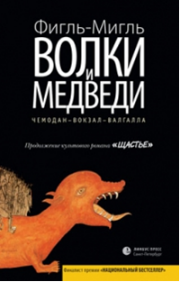 Продолжение нашумевшего романа «Щастье».По условиям спонсоров премии победитель - 2013 получит призовой фонд — 250 тысяч рублей — только в следующем году.                                     http://www.gazeta.ruГран-при ежегодной премии «КНИГА ГОДА» достался первому тому пятитомной антологии "Поэт в России — больше, чем поэт. Десять веков русской поэзии", автора-составителя Евгения Евтушенко.В номинации "Проза года" победителем стал роман "Музей Революции" Александра Архангельского. Действие динамичного романа  разворачивается в ближайшем будущем, которое почти во всём неотличимо от настоящего. Герои - музейщики, священники, пиарщики - вовлечены в конфликт вокруг музея-усадьбы, который внезапно пересекается с конфликтом военным, а тот - с большой политикой. Но и война,  и политика, и деньги - всего лишь только фон,                   на котором чётко проступает контур главной темы,                     на которой держится острый сюжет.  А главная тема романа - любовь. И физическая, которая связывает мужчину  и женщину.                           И метафизическая, которая связывает человека и историю. Какая любовь сильнее, трагичней, радостней, предстоит узнать героям романа.В номинации "Вместе с книгой мы растём" приз достался сборнику из 29 сказок, посвящённых детскому писателю Олегу Кургузову "Сказки Олега. Сказки об Олеге", в номинации "Art-книга" - книге "Художники "Мурзилки" 1924-2013". Победители всех номинаций получают бронзовые статуэтки "Идущий с книгой" (автор — скульптор Владимир Трулов). Лауреату гран-при вручат специальный приз работы известного ювелира Андрея Ананова — хрустальное яйцо с алмазной инкрустацией, внутри которого находится миниатюрная книга.http://ria.ru/culture/Первое место премии «БОЛЬШАЯ КНИГА» получил петербургский писатель Евгений Водолазкин за роман «Лавр» (3 млн. руб.). Второе место -  Сергей Беляков за книгу «Гумилёв сын Гумилева» (1,5 млн. руб.), третье - Юрий Буйда за роман «Вор, шпион и убийца» (1 млн. руб.). Приз за вклад                     в литературу получил Евгений Евтушенко. Приз зрительских симпатий достался роману Майи Кучерской «Тётя Мотя». Евгений Водолазкин – филолог, специалист по древнерусской литературе, автор романа «Соловьев и Ларионов», сборника эссе «Инструмент языка» и др. 
  Герой нового романа «Лавр» – средневековый врач. Обладая даром исцеления, он тем не менее не может спасти свою возлюбленную и принимает решение пройти земной путь вместо неё.       Так жизнь превращается          в житие. Он выхаживает чумных и раненых, убогих и немощных, и чем больше жертвует собой, тем очевиднее крепнет его дар. Но возможно ли любовью и жертвой спасти душу человека, не сумев уберечь её земной оболочки?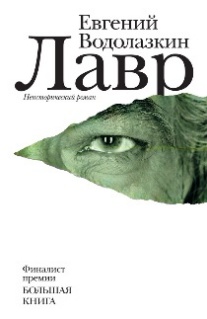 Роман Водолазкина относится к жанру, заведомо обречённому у нас на успех — житию праведника.Лауреатом премии «РУССКИЙ БУКЕР» стал Андрей Волос за роман "Возвращение     в Панджруд". В 2013 году старейшая в России независимая литературная премия присуждена в 22-й раз.  С 2012 года и                на следующие пять лет шестым за  время существования Попечителем премии стал Банк «ГЛОБЭКС» – один из крупнейших финансовых институтов России. С приходом нового Попечителя размер призового фонда увеличен до 1 500 000 руб. лауреату; финалисты премии получают по 150 000 руб.Новый роман уроженца Душанбе Андрея Волоса  посвящён его родным краям. Главный герой — знаменитый поэт Абу Абдаллах Джафар ибн Мухаммад Рудаки          (858–941), основоположник современной персидской (таджикской) поэзии. Несмотря на уважение, которым до сих пор пользуется на родине легендарный автор касыд и бейтов, известно о нём мало. Волос фактически придумывает ему и характер, и биографию. И разворачивает её перед нами в виде воспоминаний, которым предаётся переживший крушение «Царь поэтов» — ослеплённый по приказу бухарского эмира и высланный на родину, в кишлак Панджруд. Причём, в виде особого наказания, 300-километровый путь он должен проделать пешком.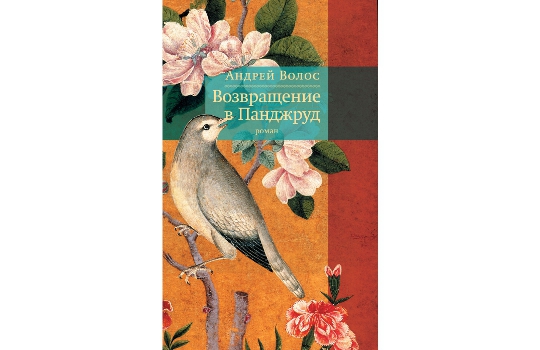 http://www.russianbooker.org***Литературные анекдоты:- Ты Кафку любишь?- Ага. Особенно грефневую!Казалось бы, зачем убийце убивать убийцу убийцы, но Донцову уже было                          не остановить..Сегодня книги пишут все, кому не лень. Слава богу, большинству лень.***Составитель и компьютерный набор:                                  Тимофеева И.И., гл. библиограф.       МБУ «Межпоселенческая центральная библиотека»Ординского муниципального района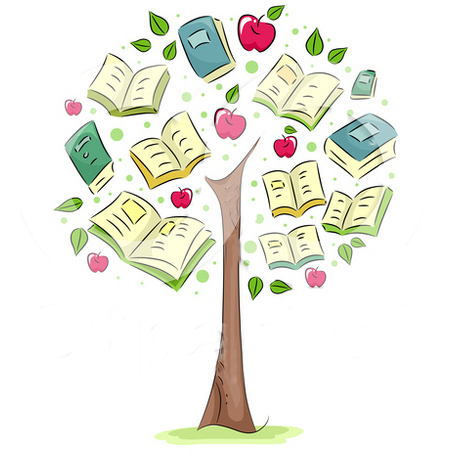                                   с.Орда, 2013